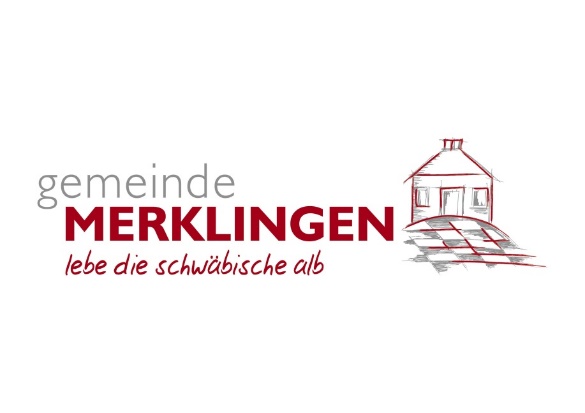 Infoblatt für Bauherren           Baugebiet „Beurer Tal“(Stand: Januar 2024 – Angaben zu Dritten ohne Gewähr)Hier finden Sie die wichtigsten Anlaufstellen und Ansprechpartner im Zusammenhang mit Ihrem Bauplatz bei der Gemeinde Merklingen:Gasversorger Erdgas Südwest GmbHBrunnenbergstraße 2789597 MunderkingenTelefon:  	0800 3629 379Email: 	kontakt@erdgas-suedwest.deStörungsdienst Gas 0800 0824 505(Gasanschluss gegen Kostenersatz für jeden Bauplatz erhältlich)Stromversorger/NetzbetreiberAlbwerk GmbH & Co.KGEybstraße 98 – 10273312 Geislingen an der SteigeTelefon: 	07331 209 600Email: 	kundenservice@albwerk.deStörungsdienst Strom 07331 209 777(Stromanschluss gegen Kostenersatz für jeden Bauplatz erhältlich)Informationen zur Abwasserbeseitigung und WasserversorgungBei technischen Fragen (z. B. Lage Sohlenhöhen) wenden Sie sich bitte an das INGENIEURBÜRO Wassermüller GmbHHerr Ing. Dehm Hörvelsinger Weg 4489081 Ulm Telefon: 	0731 96687 35Telefax: 	0731 96687 99WasserversorgungAnmeldung bei Baubeginn beiGemeinde MerklingenFrau Brüstl Hauptstraße 31 89188 MerklingenTelefon: 	07337 9620 21Telefax: 	07337 9620 90Email: 	beate.bruestl@merklingen.deBitte hierzu das Formular „Anzeige zur Entnahme Bauwasser“ nutzen – Danke.Wassermeister, Bauhofleiter Rainer VoigtländerMobil: 	0157 73338816Email: 	rainer.voigtlaender@merklingen.deTelekommunikationTelekom Deutschland GmbHShop UlmHirschstraße 2489073 UlmTelefon:	0731 1401060Fragen zum Bauantrag oder BebauungsplanLandratsamt Alb-Donau-KreisUntere BaurechtsbehördeSchillerstraße 3089077 UlmFrau BigosKreisbaumeisterin Telefon: 	0731 185 1277Email: 	Bianca.bigos@alb-donau-kreis.deFrau IserBaurechtTelefon: 	0731 185 1279Email: 	jasmin.iser@alb-donau-kreis.deAllgemeine Fragen zum Bebauungsplan und zur GemeindeGemeindeverwaltung Bürgermeister Sven KneippHauptstraße 3189188 MerklingenTelefon:	07337/9620-13Telefax: 	07337/9620-90Email: 	info@merklingen.de 